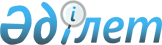 О внесении дополнений и изменений в решение Аксуского городского маслихата от 23 июля 2012 года N 39/7 "О назначении социальной помощи отдельным категориям нуждающихся граждан города Аксу"
					
			Утративший силу
			
			
		
					Решение маслихата города Аксу Павлодарской области от 20 декабря 2012 года N 88/11. Зарегистрировано Департаментом юстиции Павлодарской области 17 января 2013 года N 3356. Утратило силу решением маслихата города Аксу Павлодарской области от 31 января 2014 года N 195/27      Сноска. Утратило силу решением маслихата города Аксу Павлодарской области от 31.01.2014 N 195/27.      Примечание РЦПИ:

      В тексте сохранена авторская орфография и пунктуация.

      В соответствии с подпунктом 4) пункта 1 статьи 56 Бюджетного кодекса Республики Казахстан, статьей 6 Закона Республики Казахстан "О местном государственном управлении и самоуправлении в Республике Казахстан" и в целях оказания дополнительной социальной помощи отдельным категориям нуждающихся граждан, Аксуский городской маслихат РЕШИЛ:



      1. Внести в решение Аксуского городского маслихата от 23 июля 2012 года N 39/7 "О назначении социальной помощи отдельным категориям нуждающихся граждан города Аксу" (зарегистрированное в Реестре государственной регистрации нормативных правовых актов за N 12-2-206, опубликованное 15 августа 2012 года в газете "Аксу жолы" - "Новый Путь" N 27) следующие дополнения и изменения:



      по всему тексту слова "копии регистрационного номера налогоплательщика (далее - РНН), копии свидетельства о присвоении социального идентификационного кода (далее - СИК);", "копии РНН, копии СИК,", "копии РНН," заменить словами "копии документа, подтверждающего идентификационный номер";



      подпункт 15) пункта 1 дополнить абзацами следующего содержания:

      "инвалиды, имеющие в составе семьи детей (ребенка) дошкольного возраста;";

      "инвалиды, обучающиеся в высших и средних учебных заведениях по заочной и дистанционной формам обучения;";

      слова "инвалиды 1 группы" заменить словами "инвалиды 1 и 2 групп;";



      пункт 2 дополнить следующим абзацем:

      "ко Дню Первого Президента для категории, указанной в подпункте 1) пункта 1, в размере 25000 (двадцать пять тысяч) тенге;";

      в абзаце 10 пункта 2 слова "ко дню инвалида для категорий, указанных в абзаце 3, 4 подпункта 15), подпункта 25) пункта 1 в размере 4000 (четыре тысячи) тенге на основании списка Центра, с указанием расчетного счета;" заменить словами "ко дню инвалида для категорий, указанных в абзацах 3, 4 подпункта 15) пункта 1 в размере 4000 (четыре тысячи) тенге на основании списка Центра, с указанием расчетного счета;";

      в абзаце втором цифры и слова "57000 (пятьдесят семь тысяч)" заменить цифрами и словами "68000 (шестьдесят восемь тысяч);";



      пункт 3 дополнить подпунктами 16), 17) следующего содержания:

      "16) для категории, указанной в подпункте 16) пункта 1 в размере фактической стоимости - для оплаты установки национального спутникового телевидения на основании заявления с указанием расчетного счета, копии удостоверения личности, копии документа, подтверждающего идентификационный номер, копии книги регистрации граждан или справки адресно-справочного бюро;

      17) для категорий, указанных в подпунктах 1), 13) пункта 1 в размере 2 (двух) месячных расчетных показателей для подписки на областные и городские газеты, имеющие государственный заказ на реализацию государственной информационной политики на местном уровне, на основании заявления с указанием расчетного счета, копии удостоверения личности, копии документа, подтверждающего идентификационный номер, копии книги регистрации граждан или справки адресно-справочного бюро.";



      пункт 5 дополнить подпунктами 4), 5) следующего содержания:

      "4) для категории, указанной в абзаце пятом подпункта 15) пункта 1 для оплаты посещения детского дошкольного учреждения детьми (ребенком) в размере установленной стоимости на основании заявления с указанием расчетного счета, копии удостоверения личности, копии документа, подтверждающего идентификационный номер, копии книги регистрации граждан или справки адресно-справочного бюро;

      5) для категории, указанной в абзаце шестом подпункта 15) пункта 1 в размере фактической стоимости - для оплаты за подключение к "Internet" и пользование им по широкополосному доступу на основании заявления с указанием расчетного счета, копии удостоверения личности, копии документа, подтверждающего идентификационный номер, копии книги регистрации граждан или справки адресно-справочного бюро".



      2. Контроль за исполнением настоящего решения возложить на постоянную комиссию Аксуского городского маслихата по вопросам социальной и молодежной политики, законности и правопорядка.



      3. Настоящее решение вводится в действие по истечении десяти календарных дней после дня его первого официального опубликования.      Председатель сессии                        Г. Рубцов      Секретарь городского маслихата             М. Омаргалиев
					© 2012. РГП на ПХВ «Институт законодательства и правовой информации Республики Казахстан» Министерства юстиции Республики Казахстан
				